Pleasant Grove Presbyterian Church1660 Pleasant Grove RoadChester, South Carolina 29706www.pgchester.org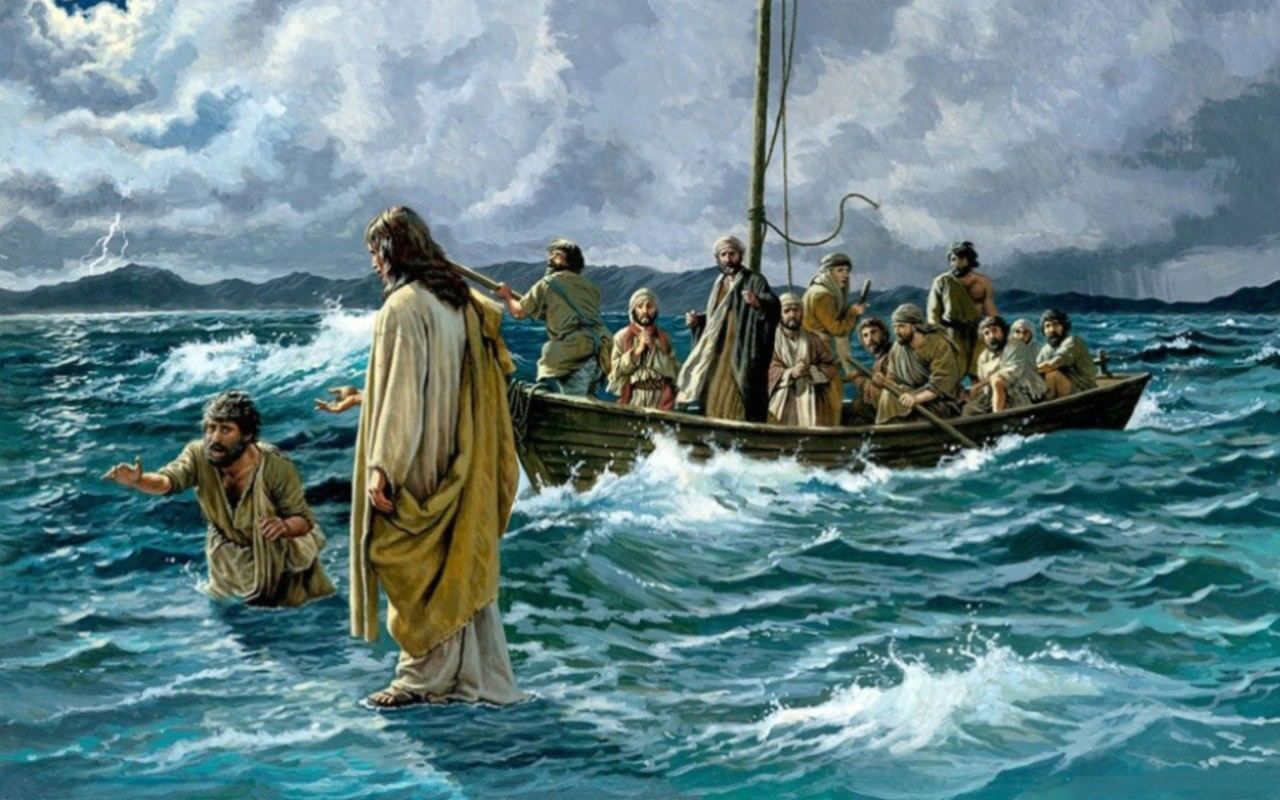 August 09, 2020Pleasant Grove Presbyterian Church11:00 A.M.    	                                                  	       August 09, 2020                              GATHERING OF THE PEOPLE & PRAISE OF GODVisitors, friends, members, welcome to worship! We are glad you are here. Please feel free to participate in ways that you feel led, and comfortable if you would just like to observe. We welcome your presence and invite you to join us for worship each week at 11:00am. * All who are able, please stand.  Also, please remember to silence or shut off electronic devices while the service is in progress. Let’s worship together!PRELUDE & ANNOUNCEMENTSCHORAL PRAISE                                “God You Reign”           (back of bulletin)*CALL TO WORSHIP      Leader:	Come let us worship God, rejoicing in God's loving care for us.People:	We bring all our differences and yet we worship together in unity.Leader:	God is merciful to all.  O the depth and riches and wisdom and knowledge of God! People:	Through God all things were made.  Let us worship God.Leader:	Let us worship God.* GATHERING PRAYER* HYMN OF PRAISE           “O Sing a Song of Bethlehem”		       RED # 159THE CONFESSION OF SINCALL TO CONFESSIONCORPORATE PRAYER OF CONFESSION				          (unison)God of strength and gentleness, we confess to you our weaknesses.  Forgive us our apathy when others are hurting and we could make a difference.  Forgive us our lack of persistence when an urgent need must be met and no one seems to care. We pray for a faith that will not give up.  Give us hope that is founded on your presence.  Give us the courage to let our actions speak louder than our words.  Through Christ, who loved, healed, and cared for all of God's children.  Amen. (Prayer continues in a moment of silent reflection.)SUNG RESPONSE	                 Jesus Remember Me		                  RED #227Jesus remember me, when You come into Your kingdom.Jesus remember me, when You come into Your kingdom.*LITANY OF ASSURANCELeader:	The abundance of God’s steadfast love is always available to those ready to receive it.	People:	God’s covenant claims us as beloved children, redeemed and forgiven.	Leader:	Friends believe the good news of the gospel,	People:	In Jesus Christ our sins are forgiven.  Thanks be to God!* GLORY TO GOD	       		     Gloria Patri	           	         RED #581PRAYERS OF THE PEOPLEPASTORAL PRAYER AND THE LORD’S PRAYER			 	     ANTHEM	     SECOND SUNDAY FOOD OFFERING     THE SHARING OF GOD’S WORD & THE MESSAGE FOR TODAYTIME FOR YOUNG DISCIPLES		       (all children are invited down front)
SONG OF PROMISE           “Precious Lord, Take My Hand”	       RED # 834PRAYER FOR ILLUMINATION 	      	    READINGS FROM GOD’S WORD	Gospel Lesson		Matthew 14:22-33SERMON	                     AND THEN CAME JESUS               Rev. John HallmanRESPONDING TO THE GOSPELCALL FOR THE PRESENTATION & RECEIVING OF TITHES & OFFERINGS* DOXOLOGY 		* PRAYER OF DEDICATION                                                                   (unison)Thank you God, for guiding us through this life.  Thank you for the abundance we have enjoyed.  Thank you for prospering our efforts and blessing us far beyond the meager works of our hands.  We are grateful for all we have learned when we dared to trust you in difficult times.  Use these experiences to your glory.  Use these our offerings to prosper your mission among us and beyond us.  Use our lives to communicate the fullness of life in your Son, Jesus Christ.  Amen.* AFFIRMATION OF FAITH 			                    The Apostle’s CreedI believe in God, the Father almighty, Maker of heaven and earth,And in Jesus Christ his only Son, our Lord; who was conceived by the Holy Ghost, born of the Virgin Mary, suffered under Pontius Pilate, was crucified, dead and buried; he descended into hell; the third day he aroseagain from the dead; he ascended into heaven, and sitteth on the right hand of God the Father Almighty; from thence he shall come to judge the quick and the dead.I believe in the Holy Ghost; the holy Catholic Church; the communion of saints; the forgiveness of sins; the resurrection of the body; and the life everlasting. Amen.GO FORTH TO SERVE* HYMN OF SENDING               “Eternal Father, Strong to Save”	  RED # 8* BENEDICTION * CONGREGATIONAL SENDING  	 	     “Our God Is an Awesome God”                      OUR PRAISE AND PRAYER LISTContinue to pray for: Melissa McKinney Osborne, Nikki Bramlett, Deneen Gresham, Don Stroud, Glenda Reeves, Grace Boyd, Davis Sparks, Kathryn Bellue, Randy Lewis, Butch Lewis, Carol Lewis, Jimmy Bond, Will Gresham, the family of Becky Tinker the Chavis family, the family of Lillian Payne, and the family of George Copeland.Active Duty: Fidel Byrd, Andrew Laney, Justin McKeown, Gabe Laney, and Cole WilliamsonMY PRAYER LISTAs prayer requests are spoken, please record them here so that you will be able to take these and make them a part of your daily prayer life. OUR STEWARDSHIP LAST SUNDAYOFFERINGS LAST SUNDAY						Amount needed weekly for 2020 budget                     		       $ 1,125.00   Worship                         						       $    Church Financial Report through June 2020YTD Offerings								        $ 30,608.11YTD Expenses								        $ 28,486.16YTD Budget								 	        $ 29,427.48Offerings to Expenses							        $   2,121.95Offerings to Budget								        $   1,180.63  ANNOUNCEMENTSELDERS FOR August: Carolyn Branham and George Boyd You will notice that we have moved some of the pews in our sanctuary.  Sadly the COVID-19 virus is still among us and we need to take precautions to prevent its spread.  The pew arrangement ensures that we are about six feet apart as we worship.  I'm sure someone's favorite pew has been eliminated and for that I am sorry.  Hopefully this is only for a few weeks until this virus abates.  Also, please limit pew seating to only one family group per pew.  We have a large enough worship space that we can spread out and observe the recommended spacing.  Also, there is hand sanitizer on the table in the vestibule.  Worshipers are encouraged to sanitize their hands before entering the sanctuary.  We have placed single-use masks on the same table.  If you would be more comfortable wearing a mask while you worship, these are available for your use.  I want to thank everyone in advance for your kind consideration and patience as we navigate these uncharted waters.  In order to keep our Praise and Prayer List somewhat manageable I am keeping individual's names on the list for one month unless I am told otherwise.  Prayers for families of those who pass away will be listed for one week.  I honestly fret over each and every name we remove from the list but I think this is the only way to keep it manageable.  If you wish to have a friend or family member kept on the list longer, simply speak to me after worship or call me on my phone (803-420-4247) and I will gladly reinstate the person(s) to our list.  Thanks for your understanding - JohnTHE MISSION OF PLEASANT GROVE PRESBYTERIAN CHURCHThe primary purpose of Pleasant Grove Presbyterian Church is to proclaim the saving grace of our Lord and Savior, Jesus Christ. Our words, deeds, attitudes and lifestyles should be a witness to the community around us that we are a church that loves the Lord, believes in the Gospel and cares for our fellow human beings. At times we fail. Thus, it is our goal to go into our community and world proclaiming the Gospel of Jesus Christ, making disciples of all who sin and need a Savior, baptizing them in the name of the Father, the Son and the Holy Spirit.“God You Reign”You paint the nightYou count the stars and You call them by name
The skies proclaim
God You reign
Your glory shines
You teach the sun when to bring a new day
Creations singsGod You reignGod You reign
God You reign
Forever and ever
God You reignYou part the seas
You move the mountains with the words that you say
My song remains
God You reign
You hold my life
You know my heart and You call me by name
I live to say
God You reign